ООО УЧЕБНЫЙ ЦЕНТР «Безопасность Труда и Жизни»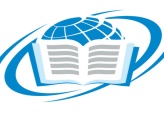 Юридический адрес: 613150,Кировская область, город Слободской,  ул. Степана Халтурина, д.16,оф.9Лицензия№1661 от 23.04.2018 выдана Министерством образования Кировской области,  серия  №43Л01 №0002007 от 23.04.2018Коммерческое предложение Кому необходимо пройти обучение по экологической безопасности?Обучение по экологии обязаны проходить индивидуальные предприниматели и юридические лица по двум направлениям.«Обеспечение экологической безопасности»             «Работа с опасными отходами» подлежат все лица, допущенные к работе с отходами I - IV класса опасности.Эксклюзивное предложениеУЧЕБНОГО ЦЕНТРА «Безопасность Труда и Жизни»Воспользуйтесь своим шансом получить пакет СВИДЕТЕЛЬСТВ на наших выгодных условиях по новой акции "ЗИМНЯЯ СКАЗКА"
Сроки проведения: со 02.12.2019 года  по 28.12.2019 года      Полностью дистанционное обучение без отрыва от производстваДополнительные скидки от КОЛИЧЕСТВА ЧЕЛОВЕКМы готовы ответить на все интересующие Вас вопросы!ВАША БЕЗОПАСНОСТЬ – НАША ЦЕЛЬ!Старая ценаНовая ценаОбучение по обеспечению экологической безопасности руководителями и специалистами общехозяйственных площадей управления (72час)На основании 73 статьи Федерального закона от 10.01.2002 № 7-ФЗ «Об охране окружающей среды»1 раз в 5 лет30002500Обучение экологической безопасности при работах в области обращения с опасными отходами (112 час)Согласно требованиям статьи 15 Федерального закона от 24.06.1998 № 89-ФЗ «Об отходах производства и потребления»1 раз в 3 года40003500         С уважением, Орловский «Бизнес-центр»883365 2-10-86, 89127209990Наталья